I.Đọc thành tiếng (6 điểm)II. Đọc thầm bài văn và làm bài tập ( 4 điểm) 1. Đọc thầm đoạn văn và khoanh tròn vào đáp án đúng:Chõng tre của bà  Tôi thích nhất là được cùng bà nằm trên chõng tre vào mỗi đêm hè.  Bà đặt chiếc chõng tre ngoài hiên nhà. Tôi ôm chiếc gối nhỏ ra nằm cạnh bà. Màn đêm thật yên tĩnh.  Tôi nghe rõ từng nhịp thở của bà, đều đều và hiền lành. Bà kể chuyện cổ tích cho tôi nghe. Giọng bà thủ thỉ, lúc trầm lúc bổng và thoáng vị trầu cay. Cùng với tiếng vỗ nhẹ nhàng của bà ru cho tôi ngủ. Tiếng vỗ nhẹ nhàng ấy mới thân thương làm sao! Theo Hồ Huy SơnKhoanh tròn chữ cái đặt trước câu trả lời đúng:Câu 1: Bạn nhỏ thích nhất được nằm cùng ai trên chiếc chõng tre? (0,5 điểm)A. ông                  B. bà                       C. bố                          D. mẹCâu 2: Bà đặt cái gì ở ngoài hiên nhà? (0,5 điểm)A. một cái chổi rơm                   B. chiếc gối nhỏ    C. chiếc chõng tre của bà      C. chiếc xô đựng chổi lau nhà.Câu 3: Bà kể chuyện gì cho bạn nhỏ nghe? (0,5 điểm)A. chuyện quanh em  B. chuyện của bà  C. truyện cười  D.chuyện cổ tíchCâu 4: Bà đã làm gì để cậu bé ngủ? (0,5 điểm)A. Bà hát cho cậu nghe.                               B. Bà cho cậu nghe nhạc.C. Bà kể chuyện và vỗ nhẹ cho cậu ngủ.  D. Bà bế ru cậu khắp sân nhà.Bài 2: Sắp xếp thành câu có nghĩa phù hợp rồi viết lại: ( 1 điểm)lão / con / bắt / vàng. / cá / được / Ông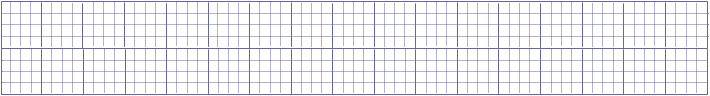 Bài 3: Nối ô chữ ở cột A với ô chữ ở cột B cho phù hợp (1 điểm)I. Tập chép (6 điểm) Trong vườn thơm ngát hương hoaBé ngồi đọc sách gió hòa tiếng chim                                    Chú mèo ngủ mắt lim dimChị ngồi bậc cửa xâu kim giúp bà.II. Bài tập (4 điểm)Bài tập 1: Chọn từ ngữ đúng điền vào chỗ trống (1 điểm)a. Cái (trống / chống )………………trường emb. Mùa hè cũng (ngỉ/ nghỉ)………….………c. Suốt ba tháng (liền/ niền)………….………d. Trống (nằn /nằm)………………….. ở đóBài tập 2: Điền vần uyên  hoặc vần uyêt (1 điểm)Bé gấp chiếc th………….. giấyMùa đông, t…………. rơi phủ trắng.    Bài 3: Em hãy đặt câu cho bức tranh sau: (1 điểm)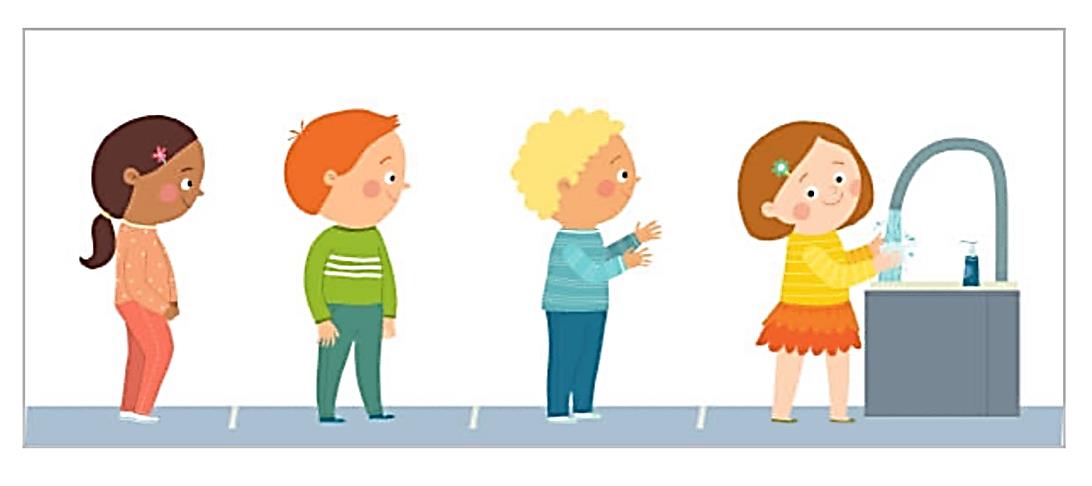     Bài 4: Nối đúng (1 điểm)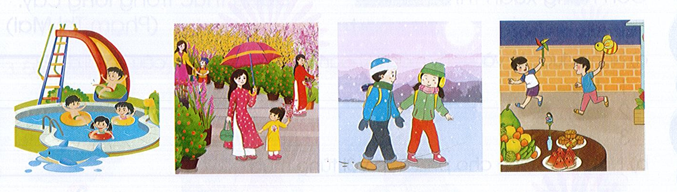 HƯỚNG DẪN CHÂM KTĐK CUỐI NĂMNăm học: 2022 – 2023Môn Tiếng ViệtA. BÀI ĐỌC1. Câu 1: B       Câu 2: C     Câu 3: D    Câu 4: C2. Sắp xếp đúng được 1 điểm.3. Mỗi đáp án đúng được 0,25 điểmB. BÀI VIẾTI. Tập chép (6 điểm)- HS nhìn chép bài thơ+ Tốc độ đạt yêu cầu: 1 điểm+ Viết đúng kiểu chữ, cỡ chữ: 2 điểm+ Viết đúng chính tả, không mắc quá 5 lỗi: 2 điểm+ Trình bày đúng quy định, sạch đẹp: 1 điểmII. Bài tập ( Điền đúng mỗi dòng được 0,25 điểm)Bài 1:a. trốngb. nghỉc. liềnd. nghĩBài 2: ( Điền đúng mỗi dòng được 0,5 điểm)- uyên- uyêtBài 3: Đặt câu đúng không sai lỗi chính tả được 1 điểm. Mỗi lỗi chính tả trừ 0,25 điểm.Bài 4: Mỗi đáp án đúng được 0,25 điểmPHÒNG GD & ĐT QUẬN LONG BIÊNTRƯỜNG TIỂU HỌC GIA THƯỢNG Họ và tên HS:…………………………………Lớp: 1A….Thứ          ngày       tháng        năm 202….BÀI KIỂM TRA ĐỊNH KÌ HỌC KÌ IINăm học 2022 – 2023Môn Tiếng Việt – Lớp 1ĐiểmNhận xét của giáo viên…………………………………………………………………………………………………………………………………………………………………………………………………………………………………ABQuả camquạt mát cho em ngủ trưa.Thuyền buồmgió rét, lạnh buốt.Mẹ ra khơi bắt cá.Mùa đôngchín,thơm ngọt lịm.ĐiểmNhận xét của giáo viên…………………………………………………………………………………………………………………………………………………………………………………………………………………………………PHÒNG GD & ĐT QUẬN LONG BIÊNTRƯỜNG TIỂU HỌC GIA THƯỢNG Họ và tên HS:…………………………………Lớp: 1A….Thứ          ngày       tháng        năm 202….BÀI ÔN KIỂM TRA ĐỊNH KÌ HỌC KÌ IINăm học 2022 – 2023Môn Tiếng Việt – Lớp 1\